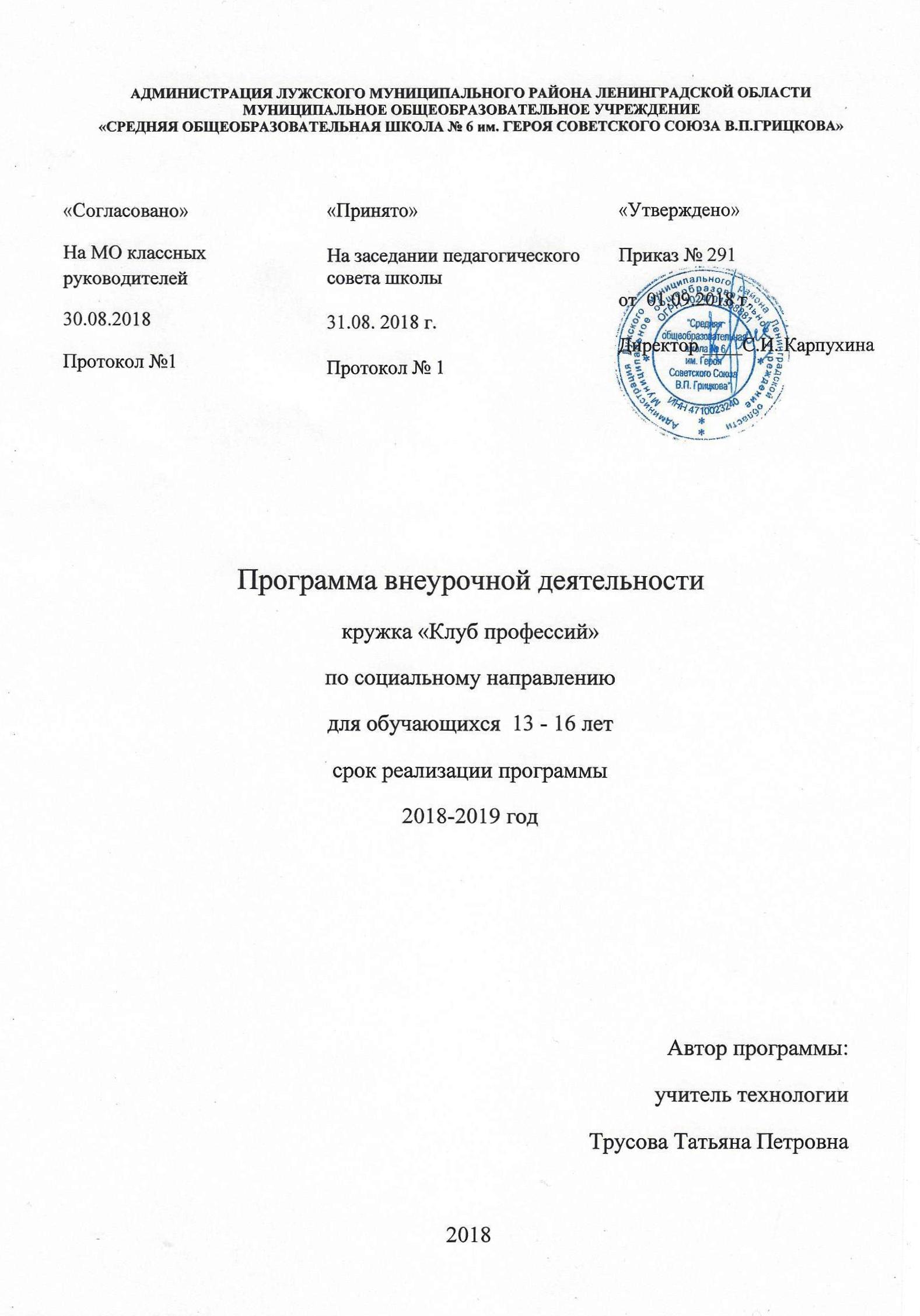 Содержание                                                 стр.Пояснительная записка   _____________________________________3II. Личностные и метапредметные результаты освоения курса ________ 7Содержание курса внеурочной деятельности __________________  9IV.	Тематическое планирование с определением основных видов внеурочной деятельности обучающихся __________________________ 11Описание учебно-методического и материально-технического обеспечение курса _______________________________________ 12I. Пояснительная запискаГлавной целью современного школьного образования является развитие ребенка как компетентной личности путем включении его в различные виды ценностной человеческой деятельности: учеба, познания, коммуникация, профессионально-трудовой выбор, личностное саморазвитие, ценностные ориентации, поиск смыслов жизнедеятельности. С этих позиций обучение рассматривается как процесс овладения не только определенной суммой знаний и системой соответствующих умений и навыков, но и как процесс овладения компетенциями. Это определило цель обучения технологии:освоение технологических знаний, технологической культуры на основе включения учащихся в разнообразные виды технологической деятельности по созданию личностно или общественно значимых продуктов труда;овладение общетрудовыми и специальными умениями, необходимыми для поиска и использования технологической информации, проектирования и создания продуктов труда, ведения домашнего хозяйства самостоятельно и осознанного определения жизненных и профессиональных планов; безопасными приемами труда;развитие профессиональных интересов, технического мышления пространственного воображения, интеллектуальных, творческих, коммуникативных и организаторских способностей;воспитания трудолюбия, бережливости, аккуратности, целеустремленности, предприимчивости, ответственности за результаты своей деятельности, уважительного отношения к людям различных профессий и результатам их труда;получение опыта применения политехнических и технологических знаний и умений в самостоятельной практической деятельности.На основании требований государственного образовательного стандарта в содержании календарно-тематического планирования предполагается реализовать актуальные в настоящее время компетентностный, личностно ориентированный, деятельностный подходы, которые определяют задачи обучения:приобретение знаний о взаимодействии природы, общества и человека, об экологических проблемах и способах их решения, о негативных последствиях влияния трудовой деятельности человека, элементах машиноведения, культуры дома, технологии обработки ткани и пищевых продуктов, художественной обработке материалов, об информационных технологиях;воспитание трудолюбия, бережливости, аккуратности, целеустремленности, предприимчивости, ответственности за результаты своей деятельности, уважительного отношения к людям различных профессий и результатам их труда; овладение способами деятельностей: -умение действовать автономно:- защищать свои права, интересы, проявлять ответственность, планировать и организовывать личностные планы, самостоятельно приобретать знания, используя различные источники;-способность работать с разными видами информации: диаграммами, символами, текстами, таблицами, графиками, критически осмысливать, полученные сведения, применять их для расширения своих знаний;-умение работать в группе: устанавливать хорошие взаимоотношения. освоение компетенций – коммуникативной, ценностно-смысловой, культурно-эстетической, социально-трудовой, личностно-саморазвивающейся.Основными целями внеурочной деятельности по ФГОС являются создание условий для достижения учащимися необходимого для жизни в обществе социального опыта и формирования принимаемой обществом системы ценностей, создание условий для многогранного развития и социализации каждого учащегося, создание воспитывающей среды, обеспечивающей активизацию социальных, интеллектуальных интересов учащихся в свободное время, развитие здоровой, творчески растущей личности с сформированной гражданской ответственностью и правовым самосознанием, подготовленной к жизнедеятельности в новых условиях, способной на социально значимую практическую деятельность, реализацию добровольческих инициатив.Таким образом, главной задачей внеурочной работы, является формирование личности обучающегося, что является принципиальным условием его самоопределения в той или иной социокультурной ситуации.Данной программой внеурочной деятельности кружка «Клуб профессий» ставиться цель - достигнуть планируемых результатов освоения основной образовательной программы учебного предмета «Технология. 5-8 класс» (направление «Технологии ведения дома») ФГОС по разделу «Современное производство и профессиональное самоопределение» дает возможность для профессиональной самореализации - профессиональной пробы.Актуальность программы заложена в самом названии – «Клуб профессий». Школа является незыблемым исполнителем преподавания рекомендованных программ технологии. Программа составлена таким образом, чтобы обучающиеся, опираясь на теоретические знания, полученные при изучении тем «Сферы производства и разделение труда» и «Профессиональное образование и профессиональная карьера» смогли не только определиться с профессиональным выбором, но и выполнить проект «Профессиональная проба».В основу содержания и методов реализации программы положен педагогический принцип: систематичность и последовательность развития у учащихся способности самостоятельно принимать решения Достижение целей и решение задач предполагается осуществлять посредством широкого использования метода проектов и его дидактически обоснованного сочетания с традиционными методами, способами и формами обучения.Цели и задачи обученияЦели:создать образовательное пространство, способствующее личностному самоопределению учащихся, оказать им помощь в профессиональном самоопределении, научить презентовать результаты исследовательской деятельности.Задачи:формировать умение учиться, ставить цели, планировать, организовывать и анализировать собственную учебную деятельность;развивать навыки рефлексивной и оценочной деятельности учащегося;развивать умения демонстрации собственных достижений;создавать для каждого ученика ситуацию переживания успеха;поощрять активность и самостоятельность ученика, расширять возможности обучения и самообучения;укреплять взаимодействие с семьёй ученика, повышать заинтересованность родителей(законных представителей) в результате развития ребёнка и совместной педагогической деятельности со школой.Формы организации образовательного процессаДанная внеурочная деятельность в кружке имеет четкую направленность. Выбор той или иной формы происходит в зависимости от целей и задач конкретного раздела или темы программы, используются различные виды деятельности: познавательная, социальное творчество и проблемно - ценностное общение.В качестве методических приемов могут быть использованы  беседы, тестирование, самостоятельная работа школьников, индивидуальные задания и анализ практической деятельности детей. В программе предусмотрены: индивидуальные занятия; занятия в группах, встречи со школьным психологом и социальным педагогом; практическая работа (проект). Проект включает в себя работы, выполненные как в урочное, так и внеурочное время.Программа обучения рассчитана на детей 13-16 лет, наполняемость группы— 10-12 человек. Занятия проводятся один раза в неделю по 2 часа (всего 36 часов). Место проведения - кабинет технологии.II. Личностные и метапредметные результаты освоения курсаОжидаемые результаты:ЛичностныеК концу курса обучающийся способен:положительно относиться к познавательной деятельности, желать приобретать новые знания;объективно оценивать результаты своего труда;приобрести навыки работы в коллективе.МетапредметныеК концу курса обучающийся:работать с различными видами информации;владеть ораторскими умениями, приемами публичного выступления; уметь презентовать проблему;формулировать проблемные вопросы; предлагать стратегию исследования.способен к индивидуальной и групповой учебной работе;ПредметныеК концу курса обучающийся должен:работать с анкетами, тестами;построению личного профессионального плана и путей получения профессионального образования на основе соотнесения своих интересов и возможностей с содержанием и условиями труда по массовым профессиям и их востребованностью на региональном рынке труда;планировать и выполнять учебные проекты: выявлять и формулировать проблему; обосновывать цель проекта, сущность итогового продукта или желаемого результата; планировать этапы выполнения работ;уметь анализировать собственные результаты;оформлять проектные материалы; представлять проект к защите.Планируемые результаты реализации программыЛичностные результаты обучениясознательно планирует свою деятельность;способен к объективному самооцениванию и самокорректировке результатов;может работать индивидуально, в группе, полемизировать в рамках толерантных отношений;сможет понимать и реализовывать себя как субъект, способный к творческому изменению, само созиданию.Метапредметные результаты:работать с различными видами информации (структурировать информацию, осуществлять маркирование, составлять тезисы, вопросы, составлять терминологический словарь и др.);решать проблемы с использованием различных источников информации, в том числе электронных;быть способным к индивидуальной учебной работе, а также при сотрудничестве в парах или группах моделировать и регулировать процессы взаимодействия.формулировать выводы;способен к корректировке и дальнейшему исследованию.Предметные результаты:Обучающийся научится:планировать профессиональную карьерурационально выбирать пути продолжения образования или трудоустройства;планировать и выполнять учебные проекты: выбирать средства реализации замысла; контролировать ход и результаты выполнения проекта;представлять результаты выполненного проекта: пользоваться основными видами проектной документации; готовить пояснительную записку к проекту; организовывать и осуществлять проектную деятельность на основе установленных правил, поиска новых решений;   Обучающийся к получит возможность научиться:ориентироваться в информации по трудоустройству и продолжению образования;совершенствовать компетентности, необходимые для организации и анализа собственной деятельности.Способы определения результативности: по итогам выполнения проекта «Выбор профессии» и участие в областном конкурсе «Моя профессиональная карьера»III. Содержание курса внеурочной деятельностиТема 1. Сферы производства и разделение трудаТеоретические сведения. Понятие о профессии, специальности, квалификации и компетентности работника.Лабораторно-практические и практические работы.Ознакомление с деятельностью производственного предприятия.Анализ структуры предприятия и профессионального разделения труда.Тема 2. Профессиональное образование и профессиональная карьераТеоретические сведения. Виды массовых профессий сферы индустриального производства и сервиса в регионе. Региональный рынок труда и его конъюнктура. Специальность, производительность и оплата труда.Классификация профессий. Внутренний мир человека и профессиональное самоопределение. Профессиональные интересы, склонности и способности. Диагностика и самодиагностика профессиональной пригодности к выбранному виду профессиональной деятельности. Мотивы и ценностные ориентации самоопределения.Профессиограмма и психограмма профессии. Выбор по справочнику профессионального учебного заведения, характеристика условий поступления в него и обучения там.Возможности построения карьеры в профессиональной деятельности.Здоровье и выбор профессии.Лабораторно-практические и практические работы. Ознакомление по Единому тарифно-квалификационному справочнику с массовыми профессиями. Ознакомление с профессиограммами массовых для региона профессий. Анализ предложений работодателей на региональном рынке труда.Поиск информации в различных источниках, включая Интернет, о возможностях получения профессионального образования. Диагностика склонностей и качеств личности. Построение планов профессионального образования и трудоустройства. Составление плана физической подготовки к предполагаемой профессии.Тема 3. Исследовательская и созидательная деятельностьТеоретические сведения. Проектирование как сфера профессиональной деятельности. Последовательность проектирования. Банк идей. Реализация проекта. Профессиональная проба.Оценка проекта.Практические работы. Обоснование темы творческого проекта. Поиск и изучение информации по проблеме, формирование базы данных.Разработка нескольких вариантов решения проблемы, выбор лучшего варианта и подготовка необходимой документации с использованием ПК.Выполнение проекта и анализ результатов работы. Оформление пояснительной записки и проведение презентации.Варианты творческих проектов: «Бизнес-план семейного предприятия», «Мой профессиональный выбор» и др.Тематическое планирование с определением основных видов внеурочной деятельности обучающихсяОписание учебно-методического и материально-технического обеспечение курсаЛитература для учителяПряжников Н.С. Профориентация в школе: игры, упражнения, опросники (8-11 классы). - М.: ВАКО, 2005. - 288 с. - (Педагогика. Психология. Управление).Технология. Профориентация: Тесты /Авт. - сост.И.П. Арефьев. - М.: Изд-во НЦ ЭНАС, 2005. -96 с. - (Портфель учителя).Литература для учащихсяТехнология : 8 класс: учебник для учащихся общеобразовательных организаций /| В.Д. Симоненко, А.А. Электов , В.А. Гончаров и др. |. – 3-е изд., перераб. – М.: Вентана-Граф,2015,  - 160 с: ил.. Интернет-материалы.Тесты.Профессиограммы.Психограммы.Темы занятийКоличество часовКоличество часовКоличество часовТемы занятийВсегоТеорияПрактика1.Тема « Сферы производства и разделение труда» 2 часа22-Тема «Профессиональное образование и профессиональная карьера» 12 часовТема «Профессиональное образование и профессиональная карьера» 12 часовТема «Профессиональное образование и профессиональная карьера» 12 часовТема «Профессиональное образование и профессиональная карьера» 12 часовТема «Профессиональное образование и профессиональная карьера» 12 часов2.Виды массовых профессий сферы производства и сервиса в регионе2112.Региональный рынок труда и его конъюнктура2112.Профессиональные интересы, склонности и способности2-22.Источники получения информации о профессиях, путях и об уровнях профессионального образования.2112.Диагностика и самодиагностика профессиональной пригодности2112.Здоровье и выбор профессии211Тема «Исследовательская и созидательная деятельность» 22 часаТема «Исследовательская и созидательная деятельность» 22 часаТема «Исследовательская и созидательная деятельность» 22 часаТема «Исследовательская и созидательная деятельность» 22 часаТема «Исследовательская и созидательная деятельность» 22 часа3.Проектирование как сфера профессиональной деятельности.2113.Последовательность проектирования2113.Банк идей2-23.Реализация проекта "Профессиональная проба2113.Реализация проекта "Профессиональная проба"2-23.Реализация проекта "Профессиональная проба2-23.Реализация проекта "Профессиональная проба2-23.Реализация проекта "Профессиональная проба2-23.Реализация проекта "Профессиональная проба2-23.Реализация проекта "Профессиональная проба2-23.Защита  проекта "Профессиональная проба"2-2ИТОГО361026